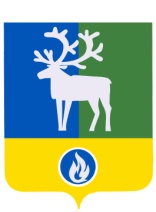 
  СЕЛЬСКОЕ ПОСЕЛЕНИЕ СОРУМБЕЛОЯРСКИЙ РАЙОНХАНТЫ-МАНСИЙСКИЙ АВТОНОМНЫЙ ОКРУГ – ЮГРААДМИНИСТРАЦИЯ СЕЛЬСКОГО ПОСЕЛЕНИЯ СОРУМПроект-ПОСТАНОВЛЕНИЕот __ апреля 2024 года                                                                                                             № ___Об утверждении формы отчета о деятельности автономного учреждения сельского поселения Сорум и об использовании закрепленного за ним имуществаВ соответствии с частью 10 статьи 2 Федерального закона от 3 ноября 2006 года         № 174-ФЗ «Об автономных учреждениях», Постановлением Правительства Российской Федерации от 18 октября 2007 года № 684 «Об утверждении правил опубликования отчетов о деятельности автономного учреждения и об использовании закрепленного за ним имущества» постановляю:Утвердить форму отчета о деятельности автономного учреждения сельского поселения Сорум и об использовании закрепленного за ним имущества согласно приложению к настоящему постановлению.Признать утратившим силу постановление администрации сельского поселения Сорум от 19 декабря 2011 года № 95 «Об утверждении Порядка составления и утверждения отчета о результатах деятельности муниципальных учреждений сельского поселения Сорум и об использовании закрепленного за ними муниципального имущества».3. Опубликовать настоящее постановление в бюллетене «Официальный вестник сельского поселения Сорум».4. Настоящее постановление вступает в силу после его официального опубликования.5. Контроль за выполнением постановления возложить на заместителя главы муниципального образования, заведующего сектором муниципального хозяйства администрации сельского поселения  Сорум.Глава сельского поселения Сорум                                                                   М.Ю. БольшинскаяПриложение к постановлению администрациисельского поселения Сорум от __ апреля 2024 года № __Отчето деятельности автономного учреждениясельского поселения Сорум и об использовании закрепленного за ним имуществаСведенияоб оказываемых услугах, выполняемых работах сверхустановленного государственного (муниципального) задания,а также выпускаемой продукциина 1 __________ 20__ г.Раздел 1. Сведения об услугах, оказываемых сверхустановленного государственного (муниципального) заданияРаздел 2. Сведения о работах, выполняемых сверхустановленного государственного (муниципального) заданияРаздел 3. Сведения о производимой продукцииСведенияо доходах учреждения в виде прибыли, приходящейся на долив уставных (складочных) капиталах хозяйственных товариществи обществ, или дивидендов по акциям,принадлежащим учреждению <1>--------------------------------<1> Сведения формируются в случаях, если в соответствии с законодательством Российской Федерации установлена возможность создания хозяйственных товариществ и обществ.<2> Указывается вид вложений "1" - денежные средства, "2" - имущество, "3" - право пользования нематериальными активами.Сведенияо просроченной кредиторской задолженности--------------------------------<3> Указываются предельно допустимые значения, установленные органом, осуществляющим функции и полномочия учредителя.<4> Заполняется в случае, если значения просроченной кредиторской задолженности установлены органом, осуществляющим функции и полномочия учредителя, в абсолютных значениях (рублях).<5> Заполняется в случае, если значения просроченной кредиторской задолженности установлены органом, осуществляющим функции и полномочия учредителя, в процентах от общей суммы кредиторской задолженности.<6> Указывается общая сумма увеличения или уменьшения кредиторской задолженности.Сведенияо задолженности по ущербу, недостачам, хищениям денежныхсредств и материальных ценностейСведения о численности сотрудников и оплате трудаРаздел 1. Сведения о численности сотрудниковРаздел 2. Сведения об оплате труда--------------------------------<7> При расчете показателя не учитывается численность сотрудников учреждения, работающих по внутреннему совместительству (по совмещению должностей).<8> Указывается численность сотрудников учреждения, работающих по внутреннему совместительству (по совмещению должностей). При расчете общей численности сотрудников учреждения показатель не учитывается.<9> Указывается численность физических лиц, привлекаемых к оказанию услуг, выполнению работ без заключения трудового договора (на основании договоров гражданско-правового характера). Детализация численности по группам персонала указывается в соответствии с предметом договора, в зависимости от характера работ, для выполнения которых привлекается сотрудник.<10> Указывается численность физических лиц, привлекаемых к оказанию услуг, выполнению работ без заключения трудового договора (на основании договоров гражданско-правового характера), являющихся сотрудниками учреждения.<11> Указывается численность физических лиц, привлекаемых к оказанию услуг, выполнению работ без заключения трудового договора (на основании договоров гражданско-правового характера), не являющихся сотрудниками учреждения.<12> Указывается численность работников учреждения, непосредственно оказывающих услуги (выполняющих работы), направленные на достижение определенных уставом учреждения целей деятельности этого учреждения.<13> Детализация показателей по группе (категории) персонала устанавливается порядком органа, осуществляющего функции и полномочия учредителя.<14> Указывается численность работников учреждения, создающих условия для оказания услуг (выполнения работ), направленных на достижение определенных уставом учреждения целей деятельности этого учреждения, включая обслуживание зданий и оборудования.<15> Указывается численность работников учреждения, занятых управлением (организацией) оказания услуг (выполнения работ), а также работников учреждения, выполняющих административные функции, необходимые для обеспечения деятельности учреждения.<16> Указывается сумма, начисленная по договорам гражданско-правового характера, заключенным с лицами, привлекаемыми для оказания услуг (выполнения работ). Детализация начисленного вознаграждения по группам персонала указывается в соответствии с предметом договора, в зависимости от характера работ, для выполнения которых привлекается сотрудник.<17> Показатели аналитического распределения оплаты труда сотрудников по источникам финансового обеспечения формируются в случае, если требование о детализации установлено органом, осуществляющим функции и полномочия учредителя.<18> Указывается сумма начисленной оплаты труда работникам учреждения, оказывающим услуги (выполняющим работы) в рамках программ обязательного медицинского страхования.<19> Указывается сумма начисленной оплаты труда работникам учреждения, оказывающим услуги (выполняющим работы) в рамках осуществления приносящей доход деятельности.<20> Указывается сумма начисленной оплаты труда работникам учреждения, непосредственно оказывающим услуги (выполняющим работы), направленные на достижение определенных уставом учреждения целей деятельности этого учреждения.<21> Указывается сумма начисленной оплаты труда работникам учреждения, создающим условия для оказания услуг (выполнения работ), направленных на достижение определенных уставом учреждения целей деятельности этого учреждения, включая обслуживание зданий и оборудования.<22> Указывается сумма начисленной оплаты труда работникам учреждения, занятым управлением (организацией) оказания услуг (выполнения работ), а также работникам учреждения, выполняющим административные функции, необходимые для обеспечения деятельности учреждения.Сведенияо счетах учреждения, открытых в кредитных организациях--------------------------------<23> Указывается вид банковского счета, открытого в кредитной организации (например, номинальный счет, счет эскроу, публичный депозитный счет).<24> Показатели счетов в иностранной валюте указываются в рублевом эквиваленте.Сведенияо недвижимом имуществе, за исключением земельных участков,закрепленном на праве оперативного управления--------------------------------<24.1> Указывается уникальный код объекта капитального строительства, объекта недвижимого имущества (при наличии).<24.2> Указываются расходы, возмещенные учреждению пользователями объектов недвижимого имущества, указанных в графе 13.<24.3> Указываются расходы учреждения на содержание объектов недвижимого имущества, указанных в графе 17.<25> Указываются здания, строения, сооружения и иные аналогичные объекты.<26> Указываются линии электропередачи, линии связи (в том числе линейно-кабельные сооружения), трубопроводы, автомобильные дороги, железнодорожные линии и другие подобные сооружения.Сведенияо земельных участках, предоставленных на праве постоянного(бессрочного) пользованияСведенияо недвижимом имуществе, используемом по договору арендыРаздел 1. Сведения о недвижимом имуществе, используемомна праве аренды с помесячной оплатойРаздел 2. Сведения о недвижимом имуществе, используемомна праве аренды с почасовой оплатой--------------------------------<27> Указывается направление использования объекта недвижимого имущества "1" - для осуществления основной деятельности в рамках государственного (муниципального) задания, "2" - для осуществления основной деятельности за плату сверх государственного (муниципального) задания.<28> Указывается направление использования объекта недвижимого имущества "3" - проведение концертно-зрелищных мероприятий и иных культурно-массовых мероприятий, "4" - проведение спортивных мероприятий, "5" - проведение конференций, семинаров, выставок, переговоров, встреч, совещаний, съездов, конгрессов, "6" - для иных мероприятий.Сведенияо недвижимом имуществе, используемом по договорубезвозмездного пользования (договору ссуды)Сведенияоб особо ценном движимом имуществе (за исключениемтранспортных средств)Раздел 1. Сведения о наличии, состоянии и использованииособо ценного движимого имуществаРаздел 2. Сведения о расходах на содержание особо ценногодвижимого имущества--------------------------------<29> Срок использования имущества считается начиная с 1-го числа месяца, следующего за месяцем принятия его к бухгалтерскому учету.Сведения о транспортных средствахРаздел 1. Сведения об используемых транспортных средствахРаздел 2. Сведения о неиспользуемых транспортных средствах,находящихся в оперативном управлении учрежденияРаздел 3. Направления использования транспортных средствРаздел 4. Сведения о расходах на содержаниетранспортных средств--------------------------------<30> Показатели формируются в случае, если требование о детализации установлено органом, осуществляющим функции и полномочия учредителя.<31> Указываются транспортные средства, в отношении которых принято решение о списании, ожидается согласование органом, осуществляющим функции и полномочия учредителя.<32> Указываются транспортные средства, используемые в целях уборки территории, вывоза мусора, перевозки имущества (грузов), а также в целях перевозки людей.Сведенияоб имуществе, за исключением земельных участков, переданномв аренду--------------------------------<33> Заполняется в отношении недвижимого имущества.<34> Указывается вид объекта: 1 - здание (строение, сооружение) в целом, 2 - помещение в здании, строении (за исключением подвалов, чердаков), 3 - подвалы, чердаки, 4 - конструктивная часть здания (крыша, стена), 5 - архитектурный элемент фасада здания (навес над входными дверями зданий), 6 - часть помещения в местах общего пользования (вестибюли, холлы, фойе, коридоры), 7 - линии электропередачи, линии связи (в том числе линейно-кабельные сооружения), 8 - трубопроводы, 9 - автомобильные дороги, 10 - железнодорожные линии, 11 - резервуар, иная емкость, 12 - скважины на воду, 13 - скважины газовые и нефтяные, 14 - скважины иные, 15 - движимое имущество, предоставляемое в прокат, 16 - иные.<35> Указывается направление использования имущества, переданного в аренду (разрешенное использование): 1 - размещение банкоматов, 2 - размещение торговых автоматов для продажи воды, кофе и кондитерских изделий, 3 - размещение столовых и буфетов, 4 - размещение книжных киосков, магазинов канцелярских принадлежностей, 5 - размещение аптечных пунктов, 6 - размещение торговых автоматов для продажи бахил, одноразовых халатов, 7 - размещение платежных терминалов, 8 - размещение иных торговых точек, 9 - размещение офисов банков, 10 - проведение образовательных и информационно-просветительских мероприятий, 11 - проведение концертно-зрелищных мероприятий, 12 - проведение ярмарок, выставок, 13 - проведение конгрессов, съездов, симпозиумов, конференций, 14 - проведение спортивных мероприятий, 15 - проведение иных культурно-массовых мероприятий, 16 - прокат оборудования, 17 - прокат спортивного инвентаря, 18 - иное.<36> В случае указания в графе 8 значения "18 - иное" указывается направление использования переданного в аренду имущества.КОДЫна 1 ___________ 20__ г.Датапо Сводному рееструИННУчреждениеКППТип учреждения(казенное - "01", бюджетное - "02", автономное - "03"Орган, осуществляющий функции и полномочия учредителяБКПублично-правовое образованиепо ОКТМОПериодичность: годоваяРаздел 1. Результаты деятельности1.2.Раздел 2. Использование имущества, закрепленного за учреждением1.2.Раздел 3. Эффективность деятельности1.2.Руководитель(уполномоченное лицо) Учреждения(должность)(расшифровка подписи)Исполнитель(должность)(телефон)"__" __________ 20__ г.Сведения о поступлениях и выплатах учрежденияКОДЫна 1 ___________ 20__ г.ДатаИННУчреждениеКППОрган, осуществляющий функции и полномочия учредителяГлава по БКПублично-правовое образованиепо ОКТМОПериодичность: годоваяЕдиница измерения: руб.по ОКЕИ383Раздел 1. Сведения о поступлениях учрежденияНаименование показателяКод строкиСумма поступленийСумма поступленийИзменение, %Доля в общей сумме поступлений, %Наименование показателяКод строкиза 20__ год(за отчетный финансовый год)за 20__ год(за год, предшествующий отчетному)Изменение, %Доля в общей сумме поступлений, %123456Субсидии на финансовое обеспечение выполнения государственного (муниципального) задания0100Субсидии на финансовое обеспечение выполнения государственного задания из бюджета Федерального фонда обязательного медицинского страхования0200Субсидии на иные цели0300Субсидии на осуществление капитальных вложений0400Гранты в форме субсидий, всего0500в том числе:гранты в форме субсидий из федерального бюджета0501гранты в форме субсидий из бюджетов субъектов Российской Федерации и местных бюджетов0502Гранты, предоставляемые юридическими и физическими лицами (за исключением грантов в форме субсидий, предоставляемых из бюджетов бюджетной системы Российской Федерации)0600из них:гранты, предоставляемые юридическими лицами (операторами), источником финансового обеспечения которых являются субсидии и имущественные взносы, полученные из бюджетов бюджетной системы Российской Федерации0610Пожертвования и иные безвозмездные перечисления от физических и юридических лиц, в том числе иностранных организаций0700Доходы от приносящей доход деятельности, компенсаций затрат (за исключением доходов от собственности), всего0800в том числе:доходы в виде платы за оказание услуг (выполнение работ) в рамках установленного государственного задания0801доходы от оказания услуг, выполнения работ, реализации готовой продукции сверх установленного государственного задания по видам деятельности, отнесенным в соответствии с учредительными документами к основным0802доходы от платы за пользование служебными жилыми помещениями и общежитиями, включающей плату за пользование и плату за содержание жилого помещения0803доходы от оказания услуг в рамках обязательного медицинского страхования0804доходы от оказания медицинских услуг, предоставляемых женщинам в период беременности, женщинам и новорожденным в период родов и в послеродовой период0805возмещение расходов, понесенных в связи с эксплуатацией имущества, находящегося в оперативном управлении учреждения0806прочие доходы от оказания услуг, выполнения работ, компенсации затрат учреждения, включая возмещение расходов по решению судов (возмещение судебных издержек)0807Доходы от собственности, всего0900доходы в виде арендной либо иной платы за передачу в возмездное пользование государственного (муниципального) имущества0901доходы от распоряжения правами на результаты интеллектуальной деятельности и средствами индивидуализации0902проценты по депозитам учреждения в кредитных организациях0903проценты по остаткам средств на счетах учреждения в кредитных организациях0904проценты, полученные от предоставления займов0905проценты по иным финансовым инструментам0906доходы в виде прибыли, приходящейся на доли в уставных (складочных) капиталах хозяйственных товариществ и обществ, или дивидендов по акциям, принадлежащим учреждению0907прочие доходы от использования имущества, находящегося в оперативном управлении учреждения0908Поступления доходов от штрафов, пеней, неустоек, возмещения ущерба1000Поступления доходов от выбытия нефинансовых активов1100Поступления доходов от выбытия финансовых активов1200Итого9000x100%Раздел 2. Сведения о выплатах учрежденияНаименование показателяКод строкиСумма выплат за отчетный период, всегоДоля в общей сумме выплат, %в том числе по источникам финансового обеспечения обязательств по выплатамв том числе по источникам финансового обеспечения обязательств по выплатамв том числе по источникам финансового обеспечения обязательств по выплатамв том числе по источникам финансового обеспечения обязательств по выплатамв том числе по источникам финансового обеспечения обязательств по выплатамв том числе по источникам финансового обеспечения обязательств по выплатамв том числе по источникам финансового обеспечения обязательств по выплатамв том числе по источникам финансового обеспечения обязательств по выплатамв том числе по источникам финансового обеспечения обязательств по выплатамв том числе по источникам финансового обеспечения обязательств по выплатамв том числе по источникам финансового обеспечения обязательств по выплатамв том числе по источникам финансового обеспечения обязательств по выплатамв том числе по источникам финансового обеспечения обязательств по выплатамв том числе по источникам финансового обеспечения обязательств по выплатамв том числе по источникам финансового обеспечения обязательств по выплатамв том числе по источникам финансового обеспечения обязательств по выплатамНаименование показателяКод строкиСумма выплат за отчетный период, всегоДоля в общей сумме выплат, %за счет средств субсидии на выполнение государственного заданиядоля в общей сумме выплат, отраженных в графе 3, %за счет средств субсидии на иные целидоля в общей сумме выплат, отраженных в графе 3, %за счет средств гранта в форме субсидииза счет средств гранта в форме субсидииза счет средств гранта в форме субсидииза счет средств гранта в форме субсидииОМСдоля в общей сумме выплат, отраженных в графе 3, %за счет средств от приносящей доход деятельности, всегодоля в общей сумме выплат, отраженных в графе 3, %из них:из них:из них:из них:Наименование показателяКод строкиСумма выплат за отчетный период, всегоДоля в общей сумме выплат, %за счет средств субсидии на выполнение государственного заданиядоля в общей сумме выплат, отраженных в графе 3, %за счет средств субсидии на иные целидоля в общей сумме выплат, отраженных в графе 3, %в том числе:в том числе:в том числе:в том числе:ОМСдоля в общей сумме выплат, отраженных в графе 3, %за счет средств от приносящей доход деятельности, всегодоля в общей сумме выплат, отраженных в графе 3, %за счет средств, полученных от оказания услуг, выполнения работ, реализации продукциидоля в общей сумме выплат, отраженных в графе 3, %за счет безвозмездных поступленийдоля в общей сумме выплат, отраженных в графе 3, %Наименование показателяКод строкиСумма выплат за отчетный период, всегоДоля в общей сумме выплат, %за счет средств субсидии на выполнение государственного заданиядоля в общей сумме выплат, отраженных в графе 3, %за счет средств субсидии на иные целидоля в общей сумме выплат, отраженных в графе 3, %из федерального бюджетадоля в общей сумме выплат, отраженных в графе 3, %из бюджетов субъектов Российской Федерации и местных бюджетовдоля в общей сумме выплат, отраженных в графе 3, %ОМСдоля в общей сумме выплат, отраженных в графе 3, %за счет средств от приносящей доход деятельности, всегодоля в общей сумме выплат, отраженных в графе 3, %за счет средств, полученных от оказания услуг, выполнения работ, реализации продукциидоля в общей сумме выплат, отраженных в графе 3, %за счет безвозмездных поступленийдоля в общей сумме выплат, отраженных в графе 3, %1234567891011121314151617181920Оплата труда и компенсационные выплаты работникам0100Взносы по обязательному социальному страхованию0200Приобретение товаров, работ, услуг, всего0300из них:услуги связи0301транспортные услуги0302коммунальные услуги0303арендная плата за пользование имуществом0304работы, услуги по содержанию имущества0305прочие работы, услуги0306основные средства0307нематериальные активы0308непроизведенные активы0309материальные запасы0310Обслуживание долговых обязательств0400Безвозмездные перечисления организациям0500Социальное обеспечение0600Уплата налогов, сборов, прочих платежей в бюджет (за исключением взносов по обязательному социальному страхованию), всего0700из них:налог на прибыль0701налог на добавленную стоимость0702налог на имущество организаций0703земельный налог0704транспортный налог0705водный налог0706государственные пошлины0707Приобретение финансовых активов, всего:0800из них:приобретение ценных бумаг, кроме акций и иных форм участия в капитале0801приобретение акций и иные формы участия в капитале0802Иные выплаты, всего0900из них:перечисление денежных обеспечений0901перечисление денежных средств на депозитные счета0902Итого9000100%100%100%100%100%100%100%100%Руководитель(уполномоченное лицо) Учреждения(должность)(расшифровка подписи)Исполнитель(должность)(телефон)"__" __________ 20__ г.КОДЫДатапо Сводному рееструИННУчреждениеКППОрган, осуществляющий функции и полномочия учредителяглава по БКПублично-правовое образованиепо ОКТМОПериодичность: годоваяНаименование оказываемых услугКод по ОКВЭДКод строкиОбъем оказанных услугОбъем оказанных услугОбъем оказанных услугДоход от оказания услуг, рубЦена (тариф)Справочно: реквизиты акта, которым установлена цена (тариф)Справочно: реквизиты акта, которым установлена цена (тариф)Справочно: реквизиты акта, которым установлена цена (тариф)Наименование оказываемых услугКод по ОКВЭДКод строкиединица измеренияединица измерениявсегоДоход от оказания услуг, рубЦена (тариф)кем издан (ФОИВ, учреждение)датаномерНаименование оказываемых услугКод по ОКВЭДКод строкинаименованиекод по ОКЕИвсегоДоход от оказания услуг, рубЦена (тариф)кем издан (ФОИВ, учреждение)датаномер123456789101110002000Итого9000xxxxxНаименование выполняемых работКод по ОКВЭДКод строкиОбъем выполненных работОбъем выполненных работОбъем выполненных работДоход от выполнения работ, рубЦена (тариф)Справочно: реквизиты акта, которым установлена цена (тариф)Справочно: реквизиты акта, которым установлена цена (тариф)Справочно: реквизиты акта, которым установлена цена (тариф)Наименование выполняемых работКод по ОКВЭДКод строкиединица измеренияединица измерениявсегоДоход от выполнения работ, рубЦена (тариф)кем издан (ФОИВ, учреждение)датаномерНаименование выполняемых работКод по ОКВЭДКод строкинаименованиекод по ОКЕИвсегоДоход от выполнения работ, рубЦена (тариф)кем издан (ФОИВ, учреждение)датаномер123456789101110002000Итого9000xxxxxНаименование производимой продукцииКод по ОКВЭДКод строкиОбъем произведенной продукцииОбъем произведенной продукцииОбъем произведенной продукцииДоход от реализации продукции, рубЦена (тариф)Справочно: реквизиты акта, которым установлена цена (тариф)Справочно: реквизиты акта, которым установлена цена (тариф)Справочно: реквизиты акта, которым установлена цена (тариф)Наименование производимой продукцииКод по ОКВЭДКод строкиединица измеренияединица измерениявсегоДоход от реализации продукции, рубЦена (тариф)кем издан (ФОИВ, учреждение)датаномерНаименование производимой продукцииКод по ОКВЭДКод строкинаименованиекод по ОКЕИвсегоДоход от реализации продукции, рубЦена (тариф)кем издан (ФОИВ, учреждение)датаномер123456789101110002000Итого9000xxxxxРуководитель(уполномоченное лицо) Учреждения(должность)(подпись)(расшифровка подписи)Исполнитель(должность)(фамилия, инициалы)(телефон)"__" __________ 20__ г.КОДЫна 1 ________ 20__ г.Датапо Сводному рееструИННУчреждениеКППОрган, осуществляющий функции и полномочия учредителяглава по БКПублично-правовое образованиепо ОКТМОПериодичность: годоваяОрганизация (предприятие)Организация (предприятие)Организация (предприятие)Организация (предприятие)Организация (предприятие)Код строкиСумма вложений в уставный капиталДоля в уставном капитале, %Вид вложений <2>Задолженность перед учреждением по перечислению части прибыли (дивидендов) на начало годаДоходы, подлежащие получению за отчетный периодДоходы, подлежащие получению за отчетный периодЗадолженность перед учреждением по перечислению части прибыли (дивидендов) на конец отчетного периоданаименованиеИННкод по ОКОПФдата созданияосновной вид деятельностиКод строкиСумма вложений в уставный капиталДоля в уставном капитале, %Вид вложений <2>Задолженность перед учреждением по перечислению части прибыли (дивидендов) на начало годаначислено, рубпоступило, рубЗадолженность перед учреждением по перечислению части прибыли (дивидендов) на конец отчетного периода1234567891011121310002000Итого9000xxРуководитель(уполномоченное лицо) Учреждения(должность)(подпись)(расшифровка подписи)Исполнитель(должность)(фамилия, инициалы)(телефон)"__" __________ 20__ г.Сведения о кредиторской задолженности и обязательствах учрежденияКОДЫна 1 ___________ 20__ г.Датапо Сводному рееструИННУчреждениеКППОрган, осуществляющий функции и полномочия учредителяглава по БКПублично-правовое образованиепо ОКТМОПериодичность: годоваяЕдиница измерения: руб.по ОКЕИ383Наименование показателяКод строкиОбъем кредиторской задолженности на начало годаОбъем кредиторской задолженности на начало годаОбъем кредиторской задолженности на конец отчетного периодаОбъем кредиторской задолженности на конец отчетного периодаОбъем кредиторской задолженности на конец отчетного периодаОбъем кредиторской задолженности на конец отчетного периодаОбъем кредиторской задолженности на конец отчетного периодаОбъем кредиторской задолженности на конец отчетного периодаОбъем кредиторской задолженности на конец отчетного периодаОбъем отложенных обязательств учрежденияОбъем отложенных обязательств учрежденияОбъем отложенных обязательств учрежденияОбъем отложенных обязательств учрежденияОбъем отложенных обязательств учрежденияНаименование показателяКод строкивсегоиз нее срок оплаты наступил в отчетном финансовом годувсегоиз нее срок оплаты наступает в:из нее срок оплаты наступает в:из нее срок оплаты наступает в:из нее срок оплаты наступает в:из нее срок оплаты наступает в:из нее срок оплаты наступает в:всегов том числе:в том числе:в том числе:в том числе:Наименование показателяКод строкивсегоиз нее срок оплаты наступил в отчетном финансовом годувсего1 квартале, всегоиз нее: в январе2 квартале3 квартале4 кварталев очередном финансовом году и плановом периодевсегопо оплате трудапо претензионным требованиямпо непоступившим расчетным документаминые12345678910111213141516По выплате заработной платы1000По выплате стипендий, пособий, пенсий2000По перечислению в бюджет, всего3000в том числе:по перечислению удержанного налога на доходы физических лиц3100по оплате страховых взносов на обязательное социальное страхование3200по оплате налогов, сборов, за исключением страховых взносов на обязательное социальное страхование3300по возврату в бюджет средств субсидий (грантов в форме субсидий)3400из них:в связи с невыполнением государственного задания3410в связи с недостижением результатов предоставления субсидий (грантов в форме субсидий)3420в связи с невыполнением условий соглашений, в том числе по софинансированию расходов3430По оплате товаров, работ, услуг, всего4000из них:по публичным договорам4100По оплате прочих расходов, всего5000из них:по выплатам, связанным с причинением вреда гражданам5100Итого9000xxРуководитель(уполномоченное лицо) Учреждения(должность)(расшифровка подписи)Исполнитель(должность)(телефон)"__" ___________ 20__ г.КОДЫна 1 ________ 20__ г.Датапо Сводному рееструИННУчреждениеКППОрган, осуществляющий функции и полномочия учредителяглава по БКПублично-правовое образованиепо ОКТМОПериодичность: годоваяНаименование показателяКод строкиОбъем просроченной кредиторской задолженности на начало годаОбъем просроченной кредиторской задолженности на начало годаПредельно допустимые значения просроченной кредиторской задолженности <3>Предельно допустимые значения просроченной кредиторской задолженности <3>Предельно допустимые значения просроченной кредиторской задолженности <3>Объем просроченной кредиторской задолженности на конец отчетного периодаОбъем просроченной кредиторской задолженности на конец отчетного периодаОбъем просроченной кредиторской задолженности на конец отчетного периодаОбъем просроченной кредиторской задолженности на конец отчетного периодаОбъем просроченной кредиторской задолженности на конец отчетного периодаОбъем просроченной кредиторской задолженности на конец отчетного периодаИзменение кредиторской задолженности <6>Изменение кредиторской задолженности <6>Причина образованияМеры, принимаемые по погашению просроченной кредиторской задолженностиНаименование показателяКод строкивсегоиз нее по исполнительным листамзначениезначениесрок, днейвсегоиз нее по исполнительным листамв том числе по срокамв том числе по срокамв том числе по срокамв том числе по срокамсумма, рубв процентахПричина образованияМеры, принимаемые по погашению просроченной кредиторской задолженностиНаименование показателяКод строкивсегоиз нее по исполнительным листамв абсолютных величинах <4>в процентах <5>срок, днейвсегоиз нее по исполнительным листамменее 30 дней просрочкиот 30 до 90 дней просрочкиот 90 до 180 дней просрочкиболее 180 дней просрочкисумма, рубв процентахПричина образованияМеры, принимаемые по погашению просроченной кредиторской задолженности1234567891011121314151617По выплате заработной платы1000По выплате стипендий, пособий, пенсий2000По перечислению в бюджет, всего3000в том числе:по перечислению удержанного налога на доходы физических лиц3100по оплате страховых взносов на обязательное социальное страхование3200по оплате налогов, сборов, за исключением страховых взносов на обязательное социальное страхование3300по возврату в бюджет средств субсидий (грантов в форме субсидий)3400из них:в связи с невыполнением государственного (муниципального) задания3410в связи с недостижением результатов предоставления субсидий (грантов в форме субсидий)3420в связи с невыполнением условий соглашений, в том числе по софинансированию расходов3430По оплате товаров, работ, услуг, всего4000из них:по публичным договорам4100По оплате прочих расходов, всего5000из них:по выплатам, связанным с причинением вреда гражданам5100Итого9000xxРуководитель(уполномоченное лицо) Учреждения(должность)(подпись)(расшифровка подписи)Исполнитель(должность)(фамилия, инициалы)(телефон)"__" __________ 20__ г.КОДЫна 1 ________ 20__ г.Датапо Сводному рееструИННУчреждениеКППОрган, осуществляющий функции и полномочия учредителяглава по БКПублично-правовое образованиепо ОКТМОПериодичность: годоваяНаименование показателяКод строкиОстаток задолженности по возмещению ущерба на начало годаОстаток задолженности по возмещению ущерба на начало годаВыявлено недостач, хищений, нанесения ущербаВыявлено недостач, хищений, нанесения ущербаВыявлено недостач, хищений, нанесения ущербаВозмещено недостач, хищений, нанесения ущербаВозмещено недостач, хищений, нанесения ущербаВозмещено недостач, хищений, нанесения ущербаВозмещено недостач, хищений, нанесения ущербаСписаноСписаноОстаток задолженности по возмещению ущерба на конец отчетного периодаОстаток задолженности по возмещению ущерба на конец отчетного периодаНаименование показателяКод строкивсегоиз него на взыскании в службе судебных приставоввсегов том числе:в том числе:всегоиз них взыскано с виновных лициз них взыскано с виновных лицстраховыми организациямивсегоиз них в связи с прекращением взыскания по исполнительным листамвсегоиз него на взыскании в службе судебных приставовНаименование показателяКод строкивсегоиз него на взыскании в службе судебных приставоввсеговиновные лица установленывиновные лица не установленывсеговсегоиз них по решению судастраховыми организациямивсегоиз них в связи с прекращением взыскания по исполнительным листамвсегоиз него на взыскании в службе судебных приставов123456789101112131415Недостача, хищение денежных средств, всего0100в том числе:в связи с хищением (кражами)0110из них:возбуждено уголовных дел (находится в следственных органах)0111xxxв связи с выявлением при обработке наличных денег денежных знаков, имеющих признаки подделки0120в связи с банкротством кредитной организации0130Ущерб имуществу (за исключением денежных средств)0200в том числе:в связи с недостачами, включая хищения (кражи)0210из них:возбуждено уголовных дел (находится в следственных органах)0211в связи с нарушением правил хранения0220в связи с нанесением ущерба техническому состоянию объекта0230В связи с нарушением условий договоров (контрактов)0300в том числе:в связи с нарушением сроков (начислено пени, штрафов, неустойки)0310в связи с невыполнением условий о возврате предоплаты (аванса)0320Итого9000Руководитель(уполномоченное лицо) Учреждения(должность)(подпись)(расшифровка подписи)Исполнитель(должность)(фамилия, инициалы)(телефон)"__" __________ 20__ г.КОДЫна 1 ________ 20__ г.Датапо Сводному рееструИННУчреждениеКППОрган, осуществляющий функции и полномочия учредителяглава по БКПублично-правовое образованиепо ОКТМОПериодичность: годоваяГруппы персонала (категория персонала)Код строкиШтатная численность на начало годаШтатная численность на начало годаШтатная численность на начало годаШтатная численность на начало годаСредняя численность сотрудников за отчетный периодСредняя численность сотрудников за отчетный периодСредняя численность сотрудников за отчетный периодСредняя численность сотрудников за отчетный периодСредняя численность сотрудников за отчетный периодПо договорам гражданско-правового характера <9>По договорам гражданско-правового характера <9>Штатная численность на конец отчетного периодаШтатная численность на конец отчетного периодаШтатная численность на конец отчетного периодаШтатная численность на конец отчетного периодаГруппы персонала (категория персонала)Код строкиустановлено штатным расписаниемустановлено штатным расписаниемв том числе:в том числе:всего <7>в том числе:в том числе:в том числе:в том числе:в том числе:в том числе:установлено штатным расписаниемустановлено штатным расписаниемв том числе:в том числе:Группы персонала (категория персонала)Код строкивсегоиз неепо основным видам деятельностизамещеновакантных должностейвсего <7>по основному месту работыпо основному месту работыпо внутреннему совместительству (по совмещению должностей) <8>по внешнему совместительствусотрудники учреждения <10>физические лица, не являющиеся сотрудниками учреждения <11>всегоиз неепо основным видам деятельностизамещеновакантных должностейГруппы персонала (категория персонала)Код строкивсегоиз неепо основным видам деятельностизамещеновакантных должностейвсего <7>всегоиз неепо основным видам деятельностипо внутреннему совместительству (по совмещению должностей) <8>по внешнему совместительствусотрудники учреждения <10>физические лица, не являющиеся сотрудниками учреждения <11>всегоиз неепо основным видам деятельностизамещеновакантных должностей1234567891011121314151617Основной персонал, всего <12>1000из них: <13>1100Вспомогательный персонал, всего <14>2000из них: <13>2100Административно-управленческий персонал, всего <15>3000из них: <13>3100Итого9000Группы персоналаКод строкиФонд начисленной оплаты труда сотрудников за отчетный период, рубФонд начисленной оплаты труда сотрудников за отчетный период, рубФонд начисленной оплаты труда сотрудников за отчетный период, рубФонд начисленной оплаты труда сотрудников за отчетный период, рубФонд начисленной оплаты труда сотрудников за отчетный период, рубФонд начисленной оплаты труда сотрудников за отчетный период, рубНачислено по договорам гражданско-правового характера, руб <16>Начислено по договорам гражданско-правового характера, руб <16>Аналитическое распределение оплаты труда сотрудников по источникам финансового обеспечения, руб <17>Аналитическое распределение оплаты труда сотрудников по источникам финансового обеспечения, руб <17>Аналитическое распределение оплаты труда сотрудников по источникам финансового обеспечения, руб <17>Аналитическое распределение оплаты труда сотрудников по источникам финансового обеспечения, руб <17>Аналитическое распределение оплаты труда сотрудников по источникам финансового обеспечения, руб <17>Аналитическое распределение оплаты труда сотрудников по источникам финансового обеспечения, руб <17>Группы персоналаКод строкивсегов том числе:в том числе:в том числе:в том числе:в том числе:в том числе:в том числе:в том числе:в том числе:в том числе:в том числе:в том числе:в том числе:Группы персоналаКод строкивсегопо основному месту работыпо основному месту работыпо основному месту работыпо внутреннему совместительству (совмещению должностей)по внешнему совместительствусотрудникам учрежденияфизическим лицам, не являющимися сотрудниками учрежденияпо основному месту работыпо основному месту работыпо основному месту работыпо основному месту работыпо основному месту работыпо основному месту работыГруппы персоналаКод строкивсеговсегов том числе на условиях:в том числе на условиях:по внутреннему совместительству (совмещению должностей)по внешнему совместительствусотрудникам учрежденияфизическим лицам, не являющимися сотрудниками учрежденияза счет средств субсидии на выполнение государственного (муниципального) заданияза счет средств субсидии на иные целиза счет средств гранта в форме субсидииза счет средств гранта в форме субсидииОМС <18>за счет средств от приносящей доход деятельности <19>Группы персоналаКод строкивсеговсегополного рабочего временинеполного рабочего временипо внутреннему совместительству (совмещению должностей)по внешнему совместительствусотрудникам учрежденияфизическим лицам, не являющимися сотрудниками учрежденияза счет средств субсидии на выполнение государственного (муниципального) заданияза счет средств субсидии на иные целив том числе:в том числе:ОМС <18>за счет средств от приносящей доход деятельности <19>Группы персоналаКод строкивсеговсегополного рабочего временинеполного рабочего временипо внутреннему совместительству (совмещению должностей)по внешнему совместительствусотрудникам учрежденияфизическим лицам, не являющимися сотрудниками учрежденияза счет средств субсидии на выполнение государственного (муниципального) заданияза счет средств субсидии на иные целииз федерального бюджетаиз бюджетов субъектов Российской Федерации и местных бюджетовОМС <18>за счет средств от приносящей доход деятельности <19>12345678910111213141516Основной персонал, всего <20>1000из них: <13>1100Вспомогательный персонал, всего <21>2000из них: <13>2100Административно-управленческий персонал, всего <22>3000из них: <13>3100Итого9000Группы персоналаКод строкиАналитическое распределение оплаты труда сотрудников по источникам финансового обеспечения, руб <17>Аналитическое распределение оплаты труда сотрудников по источникам финансового обеспечения, руб <17>Аналитическое распределение оплаты труда сотрудников по источникам финансового обеспечения, руб <17>Аналитическое распределение оплаты труда сотрудников по источникам финансового обеспечения, руб <17>Аналитическое распределение оплаты труда сотрудников по источникам финансового обеспечения, руб <17>Аналитическое распределение оплаты труда сотрудников по источникам финансового обеспечения, руб <17>Аналитическое распределение оплаты труда сотрудников по источникам финансового обеспечения, руб <17>Аналитическое распределение оплаты труда сотрудников по источникам финансового обеспечения, руб <17>Аналитическое распределение оплаты труда сотрудников по источникам финансового обеспечения, руб <17>Аналитическое распределение оплаты труда сотрудников по источникам финансового обеспечения, руб <17>Аналитическое распределение оплаты труда сотрудников по источникам финансового обеспечения, руб <17>Аналитическое распределение оплаты труда сотрудников по источникам финансового обеспечения, руб <17>Группы персоналаКод строкив том числе:в том числе:в том числе:в том числе:в том числе:в том числе:в том числе:в том числе:в том числе:в том числе:в том числе:в том числе:Группы персоналаКод строкипо внутреннему совместительству (совмещению должностей)по внутреннему совместительству (совмещению должностей)по внутреннему совместительству (совмещению должностей)по внутреннему совместительству (совмещению должностей)по внутреннему совместительству (совмещению должностей)по внутреннему совместительству (совмещению должностей)по внешнему совместительствупо внешнему совместительствупо внешнему совместительствупо внешнему совместительствупо внешнему совместительствупо внешнему совместительствуГруппы персоналаКод строкиза счет средств субсидии на выполнение государственного (муниципального) заданияза счет средств субсидии на иные целиза счет средств гранта в форме субсидииза счет средств гранта в форме субсидииОМСза счет средств от приносящей доход деятельностиза счет средств субсидии на выполнение государственного (муниципального) заданияза счет средств субсидии на иные целиза счет средств гранта в форме субсидииза счет средств гранта в форме субсидииОМСза счет средств от приносящей доход деятельностиГруппы персоналаКод строкиза счет средств субсидии на выполнение государственного (муниципального) заданияза счет средств субсидии на иные целив том числе:в том числе:ОМСза счет средств от приносящей доход деятельностиза счет средств субсидии на выполнение государственного (муниципального) заданияза счет средств субсидии на иные целив том числе:в том числе:ОМСза счет средств от приносящей доход деятельностиГруппы персоналаКод строкиза счет средств субсидии на выполнение государственного (муниципального) заданияза счет средств субсидии на иные целииз федерального бюджетаиз бюджетов субъектов Российской Федерации и местных бюджетовОМСза счет средств от приносящей доход деятельностиза счет средств субсидии на выполнение государственного (муниципального) заданияза счет средств субсидии на иные целииз федерального бюджетаиз бюджетов субъектов Российской Федерации и местных бюджетовОМСза счет средств от приносящей доход деятельности12171819202122232425262728Основной персонал, всего1000из них: <13>1100Вспомогательный персонал, всего2000из них: <13>2100Административно-управленческий персонал, всего3000из них: <13>3001Итого9000Группы персоналаКод строкиАналитическое распределение оплаты труда сотрудников по источникам финансового обеспечения, руб <17>Аналитическое распределение оплаты труда сотрудников по источникам финансового обеспечения, руб <17>Аналитическое распределение оплаты труда сотрудников по источникам финансового обеспечения, руб <17>Аналитическое распределение оплаты труда сотрудников по источникам финансового обеспечения, руб <17>Аналитическое распределение оплаты труда сотрудников по источникам финансового обеспечения, руб <17>Аналитическое распределение оплаты труда сотрудников по источникам финансового обеспечения, руб <17>Аналитическое распределение оплаты труда сотрудников по источникам финансового обеспечения, руб <17>Аналитическое распределение оплаты труда сотрудников по источникам финансового обеспечения, руб <17>Аналитическое распределение оплаты труда сотрудников по источникам финансового обеспечения, руб <17>Аналитическое распределение оплаты труда сотрудников по источникам финансового обеспечения, руб <17>Аналитическое распределение оплаты труда сотрудников по источникам финансового обеспечения, руб <17>Аналитическое распределение оплаты труда сотрудников по источникам финансового обеспечения, руб <17>Группы персоналаКод строкив том числе:в том числе:в том числе:в том числе:в том числе:в том числе:в том числе:в том числе:в том числе:в том числе:в том числе:в том числе:Группы персоналаКод строкипо договорам гражданско-правового характера с сотрудниками учрежденияпо договорам гражданско-правового характера с сотрудниками учрежденияпо договорам гражданско-правового характера с сотрудниками учрежденияпо договорам гражданско-правового характера с сотрудниками учрежденияпо договорам гражданско-правового характера с сотрудниками учрежденияпо договорам гражданско-правового характера с сотрудниками учрежденияпо договорам гражданско-правового характера с физическими лицами, не являющимися сотрудниками учрежденияпо договорам гражданско-правового характера с физическими лицами, не являющимися сотрудниками учрежденияпо договорам гражданско-правового характера с физическими лицами, не являющимися сотрудниками учрежденияпо договорам гражданско-правового характера с физическими лицами, не являющимися сотрудниками учрежденияпо договорам гражданско-правового характера с физическими лицами, не являющимися сотрудниками учрежденияпо договорам гражданско-правового характера с физическими лицами, не являющимися сотрудниками учрежденияГруппы персоналаКод строкиза счет средств субсидии на выполнение государственного (муниципального) заданияза счет средств субсидии на иные целиза счет средств гранта в форме субсидии, в том числе:за счет средств гранта в форме субсидии, в том числе:ОМСза счет средств от приносящей доход деятельностиза счет средств субсидии на выполнение государственного (муниципального) заданияза счет средств субсидии на иные целиза счет средств гранта в форме субсидии, в том числе:за счет средств гранта в форме субсидии, в том числе:ОМСза счет средств от приносящей доход деятельностиГруппы персоналаКод строкиза счет средств субсидии на выполнение государственного (муниципального) заданияза счет средств субсидии на иные целииз федерального бюджетаиз бюджетов субъектов Российской Федерации и местных бюджетовОМСза счет средств от приносящей доход деятельностиза счет средств субсидии на выполнение государственного (муниципального) заданияза счет средств субсидии на иные целииз федерального бюджетаиз бюджетов субъектов Российской Федерации и местных бюджетовОМСза счет средств от приносящей доход деятельности12293031323334353637383940Основной персонал, всего1000из них: <13>1100Вспомогательный персонал, всего2000из них: <13>2100Административно-управленческий персонал, всего3000из них: <13>3001Итого9000Руководитель(уполномоченное лицо) Учреждения(должность)(подпись)(расшифровка подписи)Исполнитель(должность)(фамилия, инициалы)(телефон)"__" __________ 20__ г.КОДЫна 1 ________ 20__ г.Датапо Сводному рееструИННУчреждениеКППОрган, осуществляющий функции и полномочия учредителяглава по БКПублично-правовое образованиепо ОКТМОПериодичность: годоваяНомер счета в кредитной организацииВид счета <23>Реквизиты акта, в соответствии с которым открыт счетРеквизиты акта, в соответствии с которым открыт счетРеквизиты акта, в соответствии с которым открыт счетОстаток средств на счете на начало года <24>Остаток средств на счете на конец отчетного периода <24>Номер счета в кредитной организацииВид счета <23>вид актадатаномерОстаток средств на счете на начало года <24>Остаток средств на счете на конец отчетного периода <24>1234567Счета в кредитных организациях в валюте Российской ФедерацииxxxxxxВсегоСчета в кредитных организациях в иностранной валютеxxxxxxВсегоИтогоxxxxРуководитель(уполномоченное лицо) Учреждения(должность)(подпись)(расшифровка подписи)Исполнитель(должность)(фамилия, инициалы)(телефон)"__" __________ 20__ г.КОДЫна 1 ________ 20__ г.Датапо Сводному рееструИННУчреждениеКППОрган, осуществляющий функции и полномочия учредителяглава по БКПублично-правовое образованиепо ОКТМОПериодичность: годоваяНаименование объектаАдресКадастровый номерКод по ОКТМОУникальный код объекта <24.1>Год постройкиЕдиница измеренияЕдиница измеренияКод строкиИспользуется учреждениемИспользуется учреждениемИспользуется учреждениемИспользуется учреждениемПередано во временное пользование сторонним организациям (индивидуальным предпринимателям)Передано во временное пользование сторонним организациям (индивидуальным предпринимателям)Передано во временное пользование сторонним организациям (индивидуальным предпринимателям)Передано во временное пользование сторонним организациям (индивидуальным предпринимателям)Наименование объектаАдресКадастровый номерКод по ОКТМОУникальный код объекта <24.1>Год постройкинаименованиекод по ОКЕИКод строкивсегов том числе:в том числе:в том числе:всегов том числе:в том числе:в том числе:Наименование объектаАдресКадастровый номерКод по ОКТМОУникальный код объекта <24.1>Год постройкинаименованиекод по ОКЕИКод строкивсегодля осуществления основной деятельностидля осуществления основной деятельностидля иных целейвсегона основании договоров арендына основании договоров безвозмездного пользованиябез оформления права пользования (с почасовой оплатой)Наименование объектаАдресКадастровый номерКод по ОКТМОУникальный код объекта <24.1>Год постройкинаименованиекод по ОКЕИКод строкивсегов рамках государственного (муниципального) заданияза плату сверх государственного (муниципального) заданиядля иных целейвсегона основании договоров арендына основании договоров безвозмездного пользованиябез оформления права пользования (с почасовой оплатой)12344.15678910111213141516Площадные объекты <25>, всегоxxxxxx1000в том числе:1001Линейные объекты <26>, всегоxxxxxx2000в том числе:2001Резервуары, емкости, иные аналогичные объекты, всегоxxxxxx3000в том числе:3001Скважины, иные аналогичные объекты, всегоxxxxxx4000в том числе:4001Иные объекты, включая точечные, всегоxxxxxx5000в том числе:5001Итого9000Наименование объектаКод строкиНе используетсяНе используетсяНе используетсяНе используетсяФактические расходы на содержание объекта недвижимого имущества (руб в год)Фактические расходы на содержание объекта недвижимого имущества (руб в год)Фактические расходы на содержание объекта недвижимого имущества (руб в год)Фактические расходы на содержание объекта недвижимого имущества (руб в год)Фактические расходы на содержание объекта недвижимого имущества (руб в год)Фактические расходы на содержание объекта недвижимого имущества (руб в год)Фактические расходы на содержание объекта недвижимого имущества (руб в год)Фактические расходы на содержание объекта недвижимого имущества (руб в год)Фактические расходы на содержание объекта недвижимого имущества (руб в год)Фактические расходы на содержание объекта недвижимого имущества (руб в год)Наименование объектаКод строкивсегоиз них:из них:из них:всегоиз них:из них:из них:из них:из них:из них:из них:из них:из них:Наименование объектаКод строкивсегопроводится капитальный ремонт и/или реконструкцияв связи с аварийным состояниемв связи с аварийным состояниемвсегокоммунальные услугикоммунальные услугикоммунальные услугиуслуги по содержанию имуществауслуги по содержанию имуществауслуги по содержанию имуществаналог на имуществоналог на имуществоналог на имуществоНаименование объектаКод строкивсегопроводится капитальный ремонт и/или реконструкциятребуется ремонтожидает списаниявсеговсегоиз них:из них:всегоиз них:из них:всегоиз них:из них:Наименование объектаКод строкивсегопроводится капитальный ремонт и/или реконструкциятребуется ремонтожидает списаниявсеговсеговозмещается пользователями имущества <24.2>по неиспользуемому имуществу <24.3>всеговозмещается пользователями имущества <24.2>по неиспользуемому имуществу <24.3>всеговозмещается пользователями имущества <24.2>по неиспользуемому имуществу <24.3>181718192021222324252627282930Площадные объекты <25>, всего1000в том числе:1001Линейные объекты <26>, всего2000в том числе:2001Резервуары, емкости, иные аналогичные объекты, всего3000в том числе:3001Скважины, иные аналогичные объекты, всего4000в том числе:4001Иные объекты, включая точечные, всего5000в том числе:5001Итого9000Руководитель(уполномоченное лицо) Учреждения(должность)(подпись)(расшифровка подписи)Исполнитель(должность)(фамилия, инициалы)(телефон)"__" __________ 20__ г.КОДЫна 1 ________ 20__ г.Датапо Сводному рееструИННУчреждениеКППОрган, осуществляющий функции и полномочия учредителяглава по БКПублично-правовое образованиепо ОКТМОПериодичность: годоваяНаименование показателяАдресКод по ОКТМОКадастровый номерЕдиница измеренияЕдиница измеренияКод строкиВсегоИспользуется учреждениемИспользуется учреждениемИспользуется учреждениемИспользуется учреждениемСправочно: используется по соглашениям об установлении сервитутаНе используется учреждениемНе используется учреждениемНе используется учреждениемНе используется учреждениемФактические расходы на содержание земельного участка(руб в год)Фактические расходы на содержание земельного участка(руб в год)Фактические расходы на содержание земельного участка(руб в год)Фактические расходы на содержание земельного участка(руб в год)Фактические расходы на содержание земельного участка(руб в год)Наименование показателяАдресКод по ОКТМОКадастровый номернаименованиекод по ОКЕИКод строкиВсеговсегов том числе:в том числе:в том числе:Справочно: используется по соглашениям об установлении сервитутавсегов том числе:в том числе:в том числе:всегов том числе:в том числе:в том числе:в том числе:Наименование показателяАдресКод по ОКТМОКадастровый номернаименованиекод по ОКЕИКод строкиВсеговсегодля осуществления основной деятельностидля осуществления основной деятельностидля иных целейСправочно: используется по соглашениям об установлении сервитутавсегопередано во временное пользование сторонним организациямпередано во временное пользование сторонним организациямпередано во временное пользование сторонним организациямпо иным причинамэксплуатационные расходыэксплуатационные расходыналог на землюНаименование показателяАдресКод по ОКТМОКадастровый номернаименованиекод по ОКЕИКод строкиВсеговсегов рамках государственного (муниципального) заданияза плату сверх государственного (муниципального) заданиядля иных целейСправочно: используется по соглашениям об установлении сервитутавсегона основании договоров арендына основании договоров безвозмездного пользованиябез оформления права пользованияпо иным причинамвсегоиз них возмещается пользователями имуществаналог на землю12345678910111213141516171819202122ИтогоРуководитель(уполномоченное лицо) Учреждения(должность)(подпись)(расшифровка подписи)Исполнитель(должность)(фамилия, инициалы)(телефон)"__" __________ 20__ г.КОДЫна 1 ________ 20__ г.Датапо Сводному рееструИННУчреждениеКППОрган, осуществляющий функции и полномочия учредителяглава по БКПублично-правовое образованиепо ОКТМОПериодичность: годоваяНаименование объектаАдресЕдиница измеренияЕдиница измеренияКод строкиКоличество арендуемого имуществаАрендодатель (ссудодатель)Арендодатель (ссудодатель)Арендодатель (ссудодатель)Срок пользованияСрок пользованияАрендная платаАрендная платаФактические расходы на содержание арендованного имущества (руб/год)Направление использования арендованного имуществаНаправление использования арендованного имуществаОбоснование заключения договора арендыНаименование объектаАдреснаименованиекод по ОКЕИКод строкиКоличество арендуемого имуществанаименованиеИННкод по КИСЭначалаокончанияза единицу меры (руб/мес)за объект (руб/год)Фактические расходы на содержание арендованного имущества (руб/год)для осуществления основной деятельности <27>для осуществления иной деятельности <28>Обоснование заключения договора аренды1234567891011121314151617Площадные объекты <25>, всегоxxx1000в том числе:1001Линейные объекты <26>, всегоxxx2000в том числе:2001Резервуары, емкости, иные аналогичные объекты, всегоxxx3000в том числе:3001Скважины, иные аналогичные объекты, всегоxxx4000в том числе:4001Иные объекты, включая точечные, всегоxxx5000в том числе:5001Итого9000Наименование объектаАдресЕдиница измеренияЕдиница измеренияКод строкиКоличество арендуемого имуществаАрендодатель (ссудодатель)Арендодатель (ссудодатель)Арендодатель (ссудодатель)Длительность использования (час)Арендная платаАрендная платаАрендная платаФактические расходы на содержание объекта недвижимого имущества (руб/год)Направление использования объекта недвижимого имуществаНаправление использования объекта недвижимого имуществаОбоснование заключения договора арендыНаименование объектаАдреснаименованиекод по ОКЕИКод строкиКоличество арендуемого имуществанаименованиеИННкод по КИСЭДлительность использования (час)за единицу меры (руб/час)за объект (руб/час)всего за год (руб)Фактические расходы на содержание объекта недвижимого имущества (руб/год)для осуществления основной деятельности <27>для осуществления иной деятельности <28>Обоснование заключения договора аренды12456789101112131415161718Площадные объекты <25>, всегоxxx1000в том числе:1001Линейные объекты <26>, всегоxxx2000в том числе:2001Резервуары, емкости, иные аналогичные объекты, всегоxxx3000в том числе:3001Скважины, иные аналогичные объекты, всегоxxx4000в том числе:4001Иные объекты, включая точечные, всегоxxx5000в том числе:5001Итого9000Руководитель(уполномоченное лицо) Учреждения(должность)(подпись)(расшифровка подписи)Исполнитель(должность)(фамилия, инициалы)(телефон)"__" __________ 20__ г.КОДЫна 1 ________ 20__ г.Датапо Сводному рееструИННУчреждениеКППОрган, осуществляющий функции и полномочия учредителяглава по БКПублично-правовое образованиепо ОКТМОПериодичность: годоваяНаименование объектаАдресЕдиница измеренияЕдиница измеренияКод строкиКоличество имуществаСсудодательСсудодательСсудодательСрок пользованияСрок пользованияФактические расходы на содержание объекта недвижимого имущества (руб/год)Направление использования объекта недвижимого имуществаНаправление использования объекта недвижимого имуществаОбоснование заключения договора ссудыНаименование объектаАдреснаименованиекод по ОКЕИКод строкиКоличество имуществанаименованиеИННкод по КИСЭначалаокончанияФактические расходы на содержание объекта недвижимого имущества (руб/год)для осуществления основной деятельности <27>для осуществления иной деятельности <28>Обоснование заключения договора ссуды123456789101112131415Площадные объекты <25>, всего1000в том числе:1001Линейные объекты <26>, всего2000в том числе:2001Резервуары, емкости, иные аналогичные объекты, всего3000в том числе:3001Скважины, иные аналогичные объекты, всего4000в том числе:4001Иные объекты, включая точечные, всего5000в том числе:5001Всего:9000Руководитель(уполномоченное лицо) Учреждения(должность)(подпись)(расшифровка подписи)Исполнитель(должность)(фамилия, инициалы)(телефон)"__" __________ 20__ г.КОДЫна 1 ________ 20__ г.Датапо Сводному рееструИННУчреждениеКППОрган, осуществляющий функции и полномочия учредителяглава по БКПублично-правовое образованиепо ОКТМОПериодичность: годоваяНаименование показателя (группа основных средств)Код строкиНаличие движимого имущества на конец отчетного периодаНаличие движимого имущества на конец отчетного периодаНаличие движимого имущества на конец отчетного периодаНаличие движимого имущества на конец отчетного периодаНаличие движимого имущества на конец отчетного периодаНаличие движимого имущества на конец отчетного периодаНаличие движимого имущества на конец отчетного периодаНаличие движимого имущества на конец отчетного периодаНаименование показателя (группа основных средств)Код строкивсегов том числе:в том числе:в том числе:в том числе:в том числе:в том числе:в том числе:Наименование показателя (группа основных средств)Код строкивсегоиспользуется учреждениемпередано в пользованиепередано в пользованиепередано в пользованиене используетсяне используетсяне используетсяНаименование показателя (группа основных средств)Код строкивсегоиспользуется учреждениемвсегов том числе:в том числе:требует ремонтафизически и морально изношено, ожидает согласования, списанияфизически и морально изношено, ожидает согласования, списанияНаименование показателя (группа основных средств)Код строкивсегоиспользуется учреждениемвсегов арендубезвозмезднотребует ремонтавсегоиз них требует замены12345678910Нежилые помещения, здания и сооружения, не отнесенные к недвижимому имуществу1000в том числе:для основной деятельности1100из них:для оказания услуг (выполнения работ) в рамках утвержденного государственного (муниципального) задания1110для иной деятельности1200Машины и оборудование2000в том числе:для основной деятельности2100из них:для оказания услуг (выполнения работ) в рамках утвержденного государственного (муниципального) задания2110для иной деятельности2200Хозяйственный и производственный инвентарь, всего3000в том числе:для основной деятельности3100из них:для оказания услуг (выполнения работ) в рамках утвержденного государственного (муниципального) задания3110для иной деятельности3200Прочие основные средства, всего4000в том числе:для основной деятельности4100из них:для оказания услуг (выполнения работ) в рамках утвержденного государственного (муниципального) задания4110для иной деятельности4200Итого9000Наименование показателя (группа основных средств)Код строкиФактический срок использования <29>Фактический срок использования <29>Фактический срок использования <29>Фактический срок использования <29>Фактический срок использования <29>Фактический срок использования <29>Фактический срок использования <29>Фактический срок использования <29>Фактический срок использования <29>Фактический срок использования <29>Фактический срок использования <29>Фактический срок использования <29>Наименование показателя (группа основных средств)Код строкиот 121 месяца и болееот 121 месяца и болееот 85 до 120 месяцевот 85 до 120 месяцевот 61 до 84 месяцевот 61 до 84 месяцевот 37 до 60 месяцевот 37 до 60 месяцевот 13 до 36 месяцевот 13 до 36 месяцевменее 12 месяцевменее 12 месяцевНаименование показателя (группа основных средств)Код строкиколичество, едбалансовая стоимость, рубколичество, едбалансовая стоимость, рубколичество, едбалансовая стоимость, рубколичество, едбалансовая стоимость, рубколичество, едбалансовая стоимость, рубколичество, едбалансовая стоимость, руб12111213141516171819202122Нежилые помещения, здания и сооружения, не отнесенные к недвижимому имуществу1000в том числе:для основной деятельности1100из них:для оказания услуг (выполнения работ) в рамкахутвержденного государственного (муниципального)задания1110для иной деятельности1200Машины и оборудование2000в том числе:для основной деятельности2100из них:для оказания услуг (выполнения работ) в рамках утвержденного государственного (муниципального) задания2110для иной деятельности2200Хозяйственный и производственный инвентарь, всего3000в том числе:для основной деятельности3100из них:для оказания услуг (выполнения работ) в рамках утвержденного государственного (муниципального) задания3110для иной деятельности3200Прочие основные средства, всего4000в том числе:для основной деятельности4100из них:для оказания услуг (выполнения работ) в рамках утвержденного государственного (муниципального) задания4110для иной деятельности4200Итого9000Наименование показателя (группа основных средств)Код строкиОстаточная стоимость объектов особо ценного движимого имущества, в том числе с оставшимся сроком полезного использованияОстаточная стоимость объектов особо ценного движимого имущества, в том числе с оставшимся сроком полезного использованияОстаточная стоимость объектов особо ценного движимого имущества, в том числе с оставшимся сроком полезного использованияОстаточная стоимость объектов особо ценного движимого имущества, в том числе с оставшимся сроком полезного использованияОстаточная стоимость объектов особо ценного движимого имущества, в том числе с оставшимся сроком полезного использованияОстаточная стоимость объектов особо ценного движимого имущества, в том числе с оставшимся сроком полезного использованияОстаточная стоимость объектов особо ценного движимого имущества, в том числе с оставшимся сроком полезного использованияОстаточная стоимость объектов особо ценного движимого имущества, в том числе с оставшимся сроком полезного использованияОстаточная стоимость объектов особо ценного движимого имущества, в том числе с оставшимся сроком полезного использованияОстаточная стоимость объектов особо ценного движимого имущества, в том числе с оставшимся сроком полезного использованияОстаточная стоимость объектов особо ценного движимого имущества, в том числе с оставшимся сроком полезного использованияНаименование показателя (группа основных средств)Код строкименее 12 месяцевот 12 до 24 месяцевот 25 до 36 месяцевот 37 до 48 месяцевот 49 до 60 месяцевот 61 до 72 месяцевот 73 до 84 месяцевот 85 до 96 месяцевот 97 до 108 месяцевот 109 до 120 месяцевот 121 месяца и более122324252627282930313233Нежилые помещения, здания и сооружения, не отнесенные к недвижимому имуществу1000в том числе:для основной деятельности1100из них:для оказания услуг (выполнения работ) в рамках утвержденного государственного (муниципального) задания1110для иной деятельности1200Машины и оборудование2000в том числе:для основной деятельности2100из них:для оказания услуг (выполнения работ) в рамках утвержденного государственного (муниципального) задания2110для иной деятельности2200Хозяйственный и производственный инвентарь3000в том числе:для основной деятельности3100из них:для оказания услуг (выполнения работ) в рамках утвержденного государственного (муниципального) задания3110для иной деятельности3200Прочие основные средства4000в том числе:для основной деятельности4100из них:для оказания услуг (выполнения работ) в рамках утвержденного государственного (муниципального) задания4110для иной деятельности4200Итого9000Наименование показателяКод строкиВсего за отчетный периодРасходы на содержание особо ценного движимого имуществаРасходы на содержание особо ценного движимого имуществаРасходы на содержание особо ценного движимого имуществаРасходы на содержание особо ценного движимого имуществаРасходы на содержание особо ценного движимого имуществаРасходы на содержание особо ценного движимого имуществаРасходы на содержание особо ценного движимого имуществаРасходы на содержание особо ценного движимого имуществаНаименование показателяКод строкиВсего за отчетный периодв том числе:в том числе:в том числе:в том числе:в том числе:в том числе:в том числе:в том числе:Наименование показателяКод строкиВсего за отчетный периодна текущее обслуживаниена текущее обслуживаниена текущее обслуживаниена текущее обслуживаниекапитальный ремонт, включая приобретение запасных частейна уплату налоговзаработная плата обслуживающего персоналаиные расходыНаименование показателяКод строкиВсего за отчетный периодрасходы на периодическое техническое (профилактическое) обслуживаниерасходы на текущий ремонт, включая приобретение запасных частейрасходы на обязательное страхованиерасходы на добровольное страхованиекапитальный ремонт, включая приобретение запасных частейна уплату налоговзаработная плата обслуживающего персоналаиные расходы1234567891011Нежилые помещения, здания и сооружения, не отнесенные к недвижимому имуществу1000в том числе:для основной деятельности1100из них:для оказания услуг (выполнения работ) в рамках утвержденного государственного (муниципального) задания1110для иной деятельности1200Машины и оборудование2000в том числе:для основной деятельности2100из них:для оказания услуг (выполнения работ) в рамках утвержденного государственного (муниципального) задания2110для иной деятельности2200Хозяйственный и производственный инвентарь3000в том числе:для основной деятельности3100из них:для оказания услуг (выполнения работ) в рамках утвержденного государственного (муниципального) задания3110для иной деятельности3200Прочие основные средства4000в том числе:для основной деятельности4100из них:для оказания услуг (выполнения работ) в рамках утвержденного государственного (муниципального) задания4110для иной деятельности4200Итого9000Руководитель(уполномоченное лицо) Учреждения(должность)(подпись)(расшифровка подписи)Исполнитель(должность)(фамилия, инициалы)(телефон)"__" __________ 20__ г.КОДЫна 1 ________ 20__ г.Датапо Сводному рееструИННУчреждениеКППОрган, осуществляющий функции и полномочия учредителяглава по БКПублично-правовое образованиепо ОКТМОПериодичность: годоваяНаименование показателяКод строкиТранспортные средства, едТранспортные средства, едТранспортные средства, едТранспортные средства, едТранспортные средства, едТранспортные средства, едТранспортные средства, едТранспортные средства, едНаименование показателяКод строкивсеговсегов том числе:в том числе:в том числе:в том числе:в том числе:в том числе:Наименование показателяКод строкивсеговсегов оперативном управлении учрежденияв оперативном управлении учрежденияпо договорам арендыпо договорам арендыпо договорам безвозмездного пользованияпо договорам безвозмездного пользованияНаименование показателяКод строкина отчетную датув среднем за годна отчетную датув среднем за годна отчетную датув среднем за годна отчетную датув среднем за год12345678910Наземные транспортные средства1000автомобили легковые (за исключением автомобилей скорой медицинской помощи), всего1100в том числе: <30>средней стоимостью менее 3 миллионов рублей, с года выпуска которых прошло не более 3 лет1101средней стоимостью менее 3 миллионов рублей, с года выпуска которых прошло более 3 лет1102средней стоимостью от 3 миллионов до 5 миллионов рублей включительно, с года выпуска которых прошло не более 3 лет1103средней стоимостью от 3 миллионов до 5 миллионов рублей включительно, с года выпуска которых прошло более 3 лет1104средней стоимостью от 5 миллионов до 10 миллионов рублей включительно, с года выпуска которых прошло не более 3 лет1105средней стоимостью от 5 миллионов до 10 миллионов рублей включительно, с года выпуска которых прошло более 3 лет1106средней стоимостью от 10 миллионов до 15 миллионов рублей включительно1107средней стоимостью от 15 миллионов рублей1108автомобили скорой медицинской помощи1200автомобили грузовые, за исключением специальных1300специальные грузовые автомашины (молоковозы, скотовозы, специальные машины для перевозки птицы, машины для перевозки минеральных удобрений, ветеринарной помощи, технического обслуживания)1400автобусы1500тракторы самоходные комбайны1600мотосани, снегоходы1700прочие самоходные машины и механизмы на пневматическом и гусеничном ходу1800мотоциклы, мотороллеры1900Воздушные судна2000самолеты, всего2100в том числе: <30>самолеты пассажирские2101самолеты грузовые2102самолеты пожарные2103самолеты аварийно-технической службы2104другие самолеты2105вертолеты, всего2200в том числе: <30>вертолеты пассажирские2201вертолеты грузовые2202вертолеты пожарные2203вертолеты аварийно-технической службы2204другие вертолеты2205воздушные транспортные средства, не имеющие2206Водные транспортные средства3000суда пассажирские морские и речные3100суда грузовые морские и речные самоходные3200яхты3300катера3400гидроциклы3500моторные лодки3600парусно-моторные суда3700другие водные транспортные средства самоходные3800несамоходные (буксируемые) суда и иные транспортные средства (водные транспортные средства, не имеющие двигателей)3900Итого9000Наименование показателяКод строкиПередано во временное пользование сторонним организациям (индивидуальным предпринимателям)Передано во временное пользование сторонним организациям (индивидуальным предпринимателям)Передано во временное пользование сторонним организациям (индивидуальным предпринимателям)Передано во временное пользование сторонним организациям (индивидуальным предпринимателям)Не используетсяНе используетсяНе используетсяНе используетсяНе используетсяНаименование показателяКод строкивсегов том числе:в том числе:в том числе:всегов том числе:в том числе:в том числе:в том числе:Наименование показателяКод строкивсегона основании договоров арендына основании договоров безвозмездного пользованиябез оформления права пользованиявсегопроводится капитальный ремонт и/или реконструкцияв связи с аварийным состоянием (требуется ремонт)в связи с аварийным состоянием (подлежит списанию) <31>излишнее имущество (подлежит передаче в казну РФ)1234567891011Наземные транспортные средства1000автомобили легковые (за исключением автомобилей скорой медицинской помощи), всего1100в том числе: <30>средней стоимостью менее 3 миллионов рублей, с года выпуска которых прошло не более 3 лет1101средней стоимостью менее 3 миллионов рублей, с года выпуска которых прошло более 3 лет1102средней стоимостью от 3 миллионов до 5 миллионов рублей включительно, с года выпуска которых прошло не более 3 лет;1103средней стоимостью от 3 миллионов до 5 миллионов рублей включительно, с года выпуска которых прошло более 3 лет1104средней стоимостью от 5 миллионов до 10 миллионов рублей включительно, с года выпуска которых прошло не более 3 лет1105средней стоимостью от 5 миллионов до 10 миллионов рублей включительно, с года выпуска которых прошло более 3 лет1106средней стоимостью от 10 миллионов до 15 миллионов рублей включительно1107средней стоимостью от 15 миллионов рублей1108автомобили скорой медицинской помощи1200автомобили грузовые, за исключением специальных1300специальные грузовые автомашины (молоковозы, скотовозы, специальные машины для перевозки птицы, машины для перевозки минеральных удобрений, ветеринарной помощи, технического обслуживания)1400автобусы1500тракторы самоходные комбайны1600мотосани, снегоходы1700прочие самоходные машины и механизмы на пневматическом и гусеничном ходу1800мотоциклы, мотороллеры1900Воздушные судна2000самолеты, всего2100в том числе: <30>самолеты пассажирские2101самолеты грузовые2102самолеты пожарные2103самолеты аварийно-технической службы2104другие самолеты2105вертолеты, всего2200в том числе: <30>вертолеты пассажирские2201вертолеты грузовые2202вертолеты пожарные2203вертолеты аварийно-технической службы2204другие вертолеты2205воздушные транспортные средства, не имеющие двигателей2206Водные транспортные средства3000суда пассажирские морские и речные3100суда грузовые морские и речные самоходные3200яхты3300катера3400гидроциклы3500моторные лодки3600парусно-моторные суда3700другие водные транспортные средства самоходные3800несамоходные (буксируемые) суда и иные транспортные средства (водные транспортные средства, не имеющие двигателей)3900Итого9000Наименование показателяКод строкиТранспортные средства, непосредственно используемые в целях оказания услуг, выполнения работТранспортные средства, непосредственно используемые в целях оказания услуг, выполнения работТранспортные средства, непосредственно используемые в целях оказания услуг, выполнения работТранспортные средства, непосредственно используемые в целях оказания услуг, выполнения работТранспортные средства, непосредственно используемые в целях оказания услуг, выполнения работТранспортные средства, непосредственно используемые в целях оказания услуг, выполнения работТранспортные средства, непосредственно используемые в целях оказания услуг, выполнения работТранспортные средства, непосредственно используемые в целях оказания услуг, выполнения работТранспортные средства, используемые в общехозяйственных целяхТранспортные средства, используемые в общехозяйственных целяхТранспортные средства, используемые в общехозяйственных целяхТранспортные средства, используемые в общехозяйственных целяхТранспортные средства, используемые в общехозяйственных целяхТранспортные средства, используемые в общехозяйственных целяхТранспортные средства, используемые в общехозяйственных целяхТранспортные средства, используемые в общехозяйственных целяхТранспортные средства, используемые в общехозяйственных целяхТранспортные средства, используемые в общехозяйственных целяхТранспортные средства, используемые в общехозяйственных целяхТранспортные средства, используемые в общехозяйственных целяхТранспортные средства, используемые в общехозяйственных целяхТранспортные средства, используемые в общехозяйственных целяхТранспортные средства, используемые в общехозяйственных целяхТранспортные средства, используемые в общехозяйственных целяхНаименование показателяКод строкиТранспортные средства, непосредственно используемые в целях оказания услуг, выполнения работТранспортные средства, непосредственно используемые в целях оказания услуг, выполнения работТранспортные средства, непосредственно используемые в целях оказания услуг, выполнения работТранспортные средства, непосредственно используемые в целях оказания услуг, выполнения работТранспортные средства, непосредственно используемые в целях оказания услуг, выполнения работТранспортные средства, непосредственно используемые в целях оказания услуг, выполнения работТранспортные средства, непосредственно используемые в целях оказания услуг, выполнения работТранспортные средства, непосредственно используемые в целях оказания услуг, выполнения работв целях обслуживания административно-управленческого персоналав целях обслуживания административно-управленческого персоналав целях обслуживания административно-управленческого персоналав целях обслуживания административно-управленческого персоналав целях обслуживания административно-управленческого персоналав целях обслуживания административно-управленческого персоналав целях обслуживания административно-управленческого персоналав целях обслуживания административно-управленческого персоналав иных целях <32>в иных целях <32>в иных целях <32>в иных целях <32>в иных целях <32>в иных целях <32>в иных целях <32>в иных целях <32>Наименование показателяКод строкивсеговсегов том числе:в том числе:в том числе:в том числе:в том числе:в том числе:всеговсегов том числе:в том числе:в том числе:в том числе:в том числе:в том числе:всеговсегов том числе:в том числе:в том числе:в том числе:в том числе:в том числе:Наименование показателяКод строкивсеговсегов оперативном управлении учреждения, ед.в оперативном управлении учреждения, ед.по договорам аренды, ед.по договорам аренды, ед.по договорам безвозмездного пользования, ед.по договорам безвозмездного пользования, ед.всеговсегов оперативном управлении учреждения, ед.в оперативном управлении учреждения, ед.по договорам аренды, ед.по договорам аренды, ед.по договорам безвозмездного пользования, ед.по договорам безвозмездного пользования, ед.всеговсегов оперативном управлении учреждения, ед.в оперативном управлении учреждения, ед.по договорам аренды, ед.по договорам аренды, ед.по договорам безвозмездного пользования, ед.по договорам безвозмездного пользования, ед.Наименование показателяКод строкина отчетную датув среднем за годна отчетную датув среднем за годна отчетную датув среднем за годна отчетную датув среднем за годна отчетную датув среднем за годна отчетную датув среднем за годна отчетную датув среднем за годна отчетную датув среднем за годна отчетную датув среднем за годна отчетную датув среднем за годна отчетную датув среднем за годна отчетную датув среднем за год1234567891011121314151617181920212223242526Наземные транспортные средства1000автомобили легковые (за исключением автомобилей скорой медицинской помощи), всего1100в том числе: <30>средней стоимостью менее 3 миллионов рублей, с года выпуска которых прошло не более 3 лет1101средней стоимостью менее 3 миллионов рублей, с года выпуска которых прошло более 3 лет1102средней стоимостью от 3 миллионов до 5 миллионов рублей включительно, с года выпуска которых прошло не более 3 лет1103средней стоимостью от 3 миллионов до 5 миллионов рублей включительно, с года выпуска которых прошло более 3 лет1104средней стоимостью от 5 миллионов до 10 миллионов рублей включительно, с года выпуска которых прошло не более 3 лет1105средней стоимостью от 5 миллионов до 10 миллионов рублей включительно, с года выпуска которых прошло более 3 лет1106средней стоимостью от 10 миллионов до 15 миллионов рублей включительно1107средней стоимостью от 15 миллионов рублей1108автомобили скорой медицинской помощи1200автомобили грузовые, за исключением специальных1300специальные грузовые автомашины (молоковозы, скотовозы, специальные машины для перевозки птицы, машины для перевозки минеральных удобрений, ветеринарной помощи, технического обслуживания)1400автобусы1500тракторы самоходные, комбайны1600мотосани, снегоходы1700прочие самоходные машины и механизмы на пневматическом и гусеничном ходу1800мотоциклы, мотороллеры1900Воздушные судна2000самолеты, всего2100в том числе: <30>самолеты пассажирские2101самолеты грузовые2102самолеты пожарные2103самолеты аварийно-технической службы2104другие самолеты2105вертолеты, всего2200в том числе: <30>вертолеты пассажирские2201вертолеты грузовые2202вертолеты пожарные2203вертолеты аварийно-технической службы2204другие вертолеты2205воздушные транспортные средства, не имеющие двигателей2206Водные транспортные средства3000суда пассажирские морские и речные3100суда грузовые морские и речные самоходные3200яхты3300катера3400гидроциклы3500моторные лодки3600парусно-моторные суда3700другие водные транспортные средства самоходные3800несамоходные (буксируемые) суда и иные транспортные средства (водные транспортные средства, не имеющие двигателей)3900Итого9000Наименование показателяКод строкиРасходы на содержание транспортных средствРасходы на содержание транспортных средствРасходы на содержание транспортных средствРасходы на содержание транспортных средствРасходы на содержание транспортных средствРасходы на содержание транспортных средствРасходы на содержание транспортных средствРасходы на содержание транспортных средствРасходы на содержание транспортных средствРасходы на содержание транспортных средствРасходы на содержание транспортных средствРасходы на содержание транспортных средствРасходы на содержание транспортных средствНаименование показателяКод строкивсего за отчетный периодв том числе:в том числе:в том числе:в том числе:в том числе:в том числе:в том числе:в том числе:в том числе:в том числе:в том числе:в том числе:Наименование показателяКод строкивсего за отчетный периодна обслуживание транспортных средствна обслуживание транспортных средствна обслуживание транспортных средствна обслуживание транспортных средствна обслуживание транспортных средствна обслуживание транспортных средствсодержание гаражейсодержание гаражейзаработная плата обслуживающего персоналазаработная плата обслуживающего персоналазаработная плата обслуживающего персоналауплата транспортного налогаНаименование показателяКод строкивсего за отчетный периодрасходы на горюче-смазочные материалыприобретение (замена) колес, шин, дисковрасходы на ОСАГОрасходы на добровольное страхованиеремонт, включая приобретение запасных частейтехобслуживание сторонними организациямиаренда гаражей, парковочных местсодержание гаражейводителейобслуживающего персонала гаражейадминистративного персонала гаражейуплата транспортного налога123456789101112131415Наземные транспортные средства1000автомобили легковые (за исключением автомобилей скорой медицинской помощи), всего1100в том числе: <30>средней стоимостью менее 3 миллионов рублей, с годавыпуска которых прошло не более 3 лет1101средней стоимостью менее 3 миллионов рублей, с года выпуска которых прошло более 3 лет1102средней стоимостью от 3 миллионов до 5 миллионов рублей включительно, с года выпуска которых прошло не более 3 лет;1103средней стоимостью от 3 миллионов до 5 миллионов рублей включительно, с года выпуска которых прошло более 3 лет1104средней стоимостью от 5 миллионов до 10 миллионов рублей включительно, с года выпуска которых прошло не более 3 лет1105средней стоимостью от 5 миллионов до 10 миллионов рублей включительно, с года выпуска которых прошло более 3 лет1106средней стоимостью от 10 миллионов до 15 миллионов рублей включительно1107средней стоимостью от 15 миллионов рублей1108автомобили скорой медицинской помощи1200автомобили грузовые, за исключением специальных1300специальные грузовые автомашины (молоковозы, скотовозы, специальные машины для перевозки птицы, машины для перевозки минеральных удобрений, ветеринарной помощи, технического обслуживания)1400автобусы1500тракторы самоходные комбайны1600мотосани, снегоходы1700прочие самоходные машины и механизмы на пневматическом и гусеничном ходу1800мотоциклы, мотороллеры1900Воздушные судна2000самолеты, всего2100в том числе: <30>самолеты пассажирские2101самолеты грузовые2102самолеты пожарные2103самолеты аварийно-технической службы2104другие самолеты2105вертолеты, всего2200в том числе: <30>вертолеты пассажирские2201вертолеты грузовые2202вертолеты пожарные2203вертолеты аварийно-технической службы2204другие вертолеты2205воздушные транспортные средства, не имеющие двигателей2206Водные транспортные средства3000суда пассажирские морские и речные3100суда грузовые морские и речные самоходные3200яхты3300катера3400гидроциклы3500моторные лодки3600парусно-моторные суда3700другие водные транспортные средства самоходные3800несамоходные (буксируемые) суда и иные транспортные средства (водные транспортные средства, не имеющие двигателей)3900Итого9000Руководитель(уполномоченное лицо) Учреждения(должность)(подпись)(расшифровка подписи)Исполнитель(должность)(фамилия, инициалы)(телефон)"__" __________ 20__ г.КОДЫна 1 ___________ 20__ г.Датапо Сводному рееструИННУчреждениеКППОрган, осуществляющий функции и полномочия учредителяглава по БКПублично-правовое образованиепо ОКТМОПериодичность: годоваяНаименование объектаАдрес <33>Вид объекта <34>Единица измеренияЕдиница измеренияКод строкиОбъем переданного имуществаНаправление использования <35>Комментарий <36>Наименование объектаАдрес <33>Вид объекта <34>наименованиекод по ОКЕИКод строкиОбъем переданного имуществаНаправление использования <35>Комментарий <36>123456789Площадные объекты <25>, всегоXXX1000в том числе:кв. м1001Линейные объекты <26>, всегоXXX2000в том числе:2001Резервуары, емкости, иные аналогичные объекты, всегоXXX3000в том числе:3001Скважины, иные аналогичные объекты, всегоXXX4000в том числе:4001Иные объекты, включая точечные, всегоXXX5000в том числе:5001ИтогоИтогоИтогоИтогоИтого9000Руководитель(уполномоченное лицо) Учреждения(должность)(расшифровка подписи)Исполнитель(должность)(телефон)"__" __________ 20__ г.